UNIVERSIDAD NACIONAL JOSE FAUSTINO SANCHEZ CARRION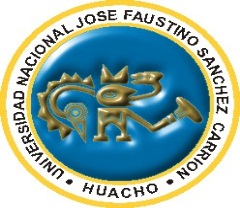                                            FACULTAD DE EDUCACIONESCUELA PROFESIONAL DE EDUCACION PRIMARIADATOS GENERALESCAPACIDADES AL FINALIZAR EL CURSOIV. INDICADORES DE CAPACIDADES AL FINALIZAR EL CURSOV.- DESARROLLO DE LAS UNIDADES DIDACTICAS:VI.	MATERIALES EDUCATIVOS Y OTROS RECURSOS DIDÁCTICOSMEDIOS ESCRITOS.Bibliografía actualizada de textos de física, biología y química.Revistas académicas de opinión.Artículos de diarios nacionales.Separatas relacionadas con los temas de las Unidades.trabajos de investigaciónMEDIOS VISUALES Y ELECTRONICOS.Equipos Multimedia,  computadoras y  laptop.MEDIOS INFORMATICOS.Biblioteca central de la Universidad.Páginas académicas de Internet.       Video conferencias de temas relacionados con las Unidades.VII. EVALUACIÓN.EVIDENCIAS DE CONOCIMIENTO.Prácticas Calificadas y sustento de trabajo de investigaciónEvaluación escrita.VIDENCIA DE DESEMPEÑO.Participación en las Prácticas Calificadas.Entrega de Trabajos de Investigación Bibliográfica.Informe de prácticas de laboratorioEVIDENCIADE PRODUCTO.Participación del desempeño  en la dinámica grupal.Participación en las exposiciones.Participación en  las prácticas de laboratorio.VIII. BIBLIOGRAFIA Y REFRENCIAS WEB.UNIDAD DIDACTICA I:BACKER,J.W Y ALLEN,G.E. Biología e investigación científica. FEI- Bogota 1998.GARCIA C. (19909 Ciencias fisicoquímica. Edit. Toledo. S.A. Lima. LAMOTTE,H Y HERTIER,L.1997.Biologia General Estructura y funcionamiento de la celula.NASON,A.1983. Biologia. Editorial Limusa – Wiley, S.A. México.SANTOS ,M. 1978 Ciencia combinada. Editorial reverte S.A. Barcelona.ZARATE, H.1985. Introducción a las ciencias naturales. INIDE Lima.UNIDAD DIDACTICA II:ONDARSA,R. 2002. Biología moderna. Mc-Graw-Hill. Colombia.OTTO WOLE. 2001 . Biología moderna. Mc-Graw-Hill – Cali..CARDENAS,F. 2000. Química y Ambiente. Mc-Graw. Hill. Colombia.SALAS REYNOSO. 2009. Ecología. Chosica .Perú.WITHEN,K. 1994. Química general. Madrid. España.UNIDAD DIDACTICA III:1.	ONDARSA,R. 2002. Biología moderna. Mc-Graw-Hill. Colombia.2.	OTTO WOLE. 2001 . Biología moderna. Mc-Graw-Hill – Cali..3.	CARDENAS,F. 2000. Química y Ambiente. Mc-Graw. Hill. Colombia.  4.	SALAS REYNOSO. 2009. Ecología. Chosica .Perú.       5.	WITHEN,K. 1994. Química general. Madrid. España.UNIDAD DIDACTICA IV:BERGANIM, D.1990.El universo. Edit. multicolor. MéxicoHELLER, R.2009.Investiguemos la tierra. Edit. Norma. Colombia.PENTZ,M. 1999.La tierra sus orígenes, escalas y limitaciones. Editorial. Mc.Graw-Hill Cali.SANTOS ,M. 1978 Ciencia combinada. Editorial reverte S.A. Barcelona.ZARATE, H.1985. Introducción a las ciencias naturales. INIDE Lima.                                      …………………………………………………………………                                          Docente Juana Paula Córdova Matos                                                              ASOCIADO T.C. LÍNEA DE CARRERACONOCIMIENTO E INTERACCION CON EL MUNDO NATURALCURSOCIENCIAS NATURALESCÓDIGO103HORAS04 HORAS (02 HT, 02 HP)AÑO ACADEMICO2018  -   IFACULTADEDUCACIONESCUELAESCUELA PROFESIONAL DE EDUCACION PRIMARIACICLO    I DESCRIPCIÓN DEL CURSOLa asignatura pertenece a la línea de carrera del conocimiento e interacción del hombre con la naturaleza, de la explicación de los seres y fenómenos, los procesos de transformación de la materia y energía en el medio natural, así como también la existencia de la vida y su preservación. La asignatura permitirá desarrollar la conciencia ambientalista de los futuros profesores con el fin de se activista en el mantenimiento del equilibrio entre los factores fisicoquímicos y biológicos de los ecosistemas. DESCRIPCIÓN DEL CURSOLa asignatura pertenece a la línea de carrera del conocimiento e interacción del hombre con la naturaleza, de la explicación de los seres y fenómenos, los procesos de transformación de la materia y energía en el medio natural, así como también la existencia de la vida y su preservación. La asignatura permitirá desarrollar la conciencia ambientalista de los futuros profesores con el fin de se activista en el mantenimiento del equilibrio entre los factores fisicoquímicos y biológicos de los ecosistemas. DESCRIPCIÓN DEL CURSOLa asignatura pertenece a la línea de carrera del conocimiento e interacción del hombre con la naturaleza, de la explicación de los seres y fenómenos, los procesos de transformación de la materia y energía en el medio natural, así como también la existencia de la vida y su preservación. La asignatura permitirá desarrollar la conciencia ambientalista de los futuros profesores con el fin de se activista en el mantenimiento del equilibrio entre los factores fisicoquímicos y biológicos de los ecosistemas. DESCRIPCIÓN DEL CURSOLa asignatura pertenece a la línea de carrera del conocimiento e interacción del hombre con la naturaleza, de la explicación de los seres y fenómenos, los procesos de transformación de la materia y energía en el medio natural, así como también la existencia de la vida y su preservación. La asignatura permitirá desarrollar la conciencia ambientalista de los futuros profesores con el fin de se activista en el mantenimiento del equilibrio entre los factores fisicoquímicos y biológicos de los ecosistemas.CAPACIDAD DE LA UNIDAD DIDACTICANOMBRE DE LA UNIDAD DIDACTICASEMANAS UNIDAD IANALIZA Y EXPLICA LAS UNIDADES  ESTRUCTURALES DE LA MATERIA.Unidades estructurales de la materia1 a 4UNIDADIIDESCRIBE Y ARGUMENTA QUE LA CELULA ES LA UNIDAD DE VIDALa célula como unidad de vida5 a 8UNIDADIIIFUNDAMENTA LAS APLICACIONES DE LAS CIENCIAS NATURALES  EN LA ALIMENTACION Y LA SALUD.Aplicaciones de las ciencias naturales9 a 12UNIDADIVANALIZA Y EXPLICA LA ORGANIZACIÓN Y LEYES DEL UNIVERSOOrganización y leyes del universo13 a 17NÚMEROINDICADORES DE CAPACIDAD AL FINALIZAR EL CURSO1Diferencia las categorías de unidad, estructura e individuo, explica la estructura del mundo físico y viviente. 2Analiza los componentes, propiedades y estados de la materia3Comprende la importancia de la energía  y sus formas como fuente de producción de trabajo y movimiento.4Discrimina la composición química de la materia viva y sus fuentes de energía5Elabora cuadros comparativos entre célula procariotica y eucariotica a partir de observaciones de laminas y maquetas.6Explica la fisiología de las organelas citoplasmáticas de células vegetales y animales7Describe los componentes del  tejido vegetal y animal en cuadros comparativos de doble entrada.8Analiza los componentes químicos de la materia viva ,elabora cuadros sinopticos y de doble entrada.9Sintetiza y argumenta las teorías del origen de la vida.10Sustenta los aportes más importantes de la biotecnología para la alimentación y la salud11Describe la secuencia cromosómica del ser humano y sus aplicaciones para la mejora de calidad de vida.12Describe y explica la fisiología de los órganos del sistema reproductor para una vida de calidad.13Explica la biodiversidad biológica y sus aportes para el desarrollo turístico ,industrial, gastronómico y medicinal.14Discrimina dimensiones y magnitudes de los seres, objetos y sujetos de medición15Analiza y comprende la importancia del tiempo, el espacio y sus interrelaciones16Describe y comprende la organización sideral,sus sistemas y leyes que la rigen.17Analiza y argumenta las características de nuestro planeta y su satélites.18Argumenta y sustenta las teorías del origen del universo.CAPACIDAD  DE LA UNIDAD DIDÁCTICAI:             ANALIZA Y EXPLICA LAS UNIDADES  ESTRUCTURALES DE LA MATERIA.CAPACIDAD  DE LA UNIDAD DIDÁCTICAI:             ANALIZA Y EXPLICA LAS UNIDADES  ESTRUCTURALES DE LA MATERIA.CAPACIDAD  DE LA UNIDAD DIDÁCTICAI:             ANALIZA Y EXPLICA LAS UNIDADES  ESTRUCTURALES DE LA MATERIA.CAPACIDAD  DE LA UNIDAD DIDÁCTICAI:             ANALIZA Y EXPLICA LAS UNIDADES  ESTRUCTURALES DE LA MATERIA.CAPACIDAD  DE LA UNIDAD DIDÁCTICAI:             ANALIZA Y EXPLICA LAS UNIDADES  ESTRUCTURALES DE LA MATERIA.CAPACIDAD  DE LA UNIDAD DIDÁCTICAI:             ANALIZA Y EXPLICA LAS UNIDADES  ESTRUCTURALES DE LA MATERIA.CAPACIDAD  DE LA UNIDAD DIDÁCTICAI:             ANALIZA Y EXPLICA LAS UNIDADES  ESTRUCTURALES DE LA MATERIA.CAPACIDAD  DE LA UNIDAD DIDÁCTICAI:             ANALIZA Y EXPLICA LAS UNIDADES  ESTRUCTURALES DE LA MATERIA.CAPACIDAD  DE LA UNIDAD DIDÁCTICAI:             ANALIZA Y EXPLICA LAS UNIDADES  ESTRUCTURALES DE LA MATERIA.CAPACIDAD  DE LA UNIDAD DIDÁCTICAI:             ANALIZA Y EXPLICA LAS UNIDADES  ESTRUCTURALES DE LA MATERIA.CAPACIDAD  DE LA UNIDAD DIDÁCTICAI:             ANALIZA Y EXPLICA LAS UNIDADES  ESTRUCTURALES DE LA MATERIA.CAPACIDAD  DE LA UNIDAD DIDÁCTICAI:             ANALIZA Y EXPLICA LAS UNIDADES  ESTRUCTURALES DE LA MATERIA.CAPACIDAD  DE LA UNIDAD DIDÁCTICAI:             ANALIZA Y EXPLICA LAS UNIDADES  ESTRUCTURALES DE LA MATERIA.CAPACIDAD  DE LA UNIDAD DIDÁCTICAI:             ANALIZA Y EXPLICA LAS UNIDADES  ESTRUCTURALES DE LA MATERIA.CAPACIDAD  DE LA UNIDAD DIDÁCTICAI:             ANALIZA Y EXPLICA LAS UNIDADES  ESTRUCTURALES DE LA MATERIA.CAPACIDAD  DE LA UNIDAD DIDÁCTICAI:             ANALIZA Y EXPLICA LAS UNIDADES  ESTRUCTURALES DE LA MATERIA.CAPACIDAD  DE LA UNIDAD DIDÁCTICAI:             ANALIZA Y EXPLICA LAS UNIDADES  ESTRUCTURALES DE LA MATERIA.CAPACIDAD  DE LA UNIDAD DIDÁCTICAI:             ANALIZA Y EXPLICA LAS UNIDADES  ESTRUCTURALES DE LA MATERIA.CAPACIDAD  DE LA UNIDAD DIDÁCTICAI:             ANALIZA Y EXPLICA LAS UNIDADES  ESTRUCTURALES DE LA MATERIA.CAPACIDAD  DE LA UNIDAD DIDÁCTICAI:             ANALIZA Y EXPLICA LAS UNIDADES  ESTRUCTURALES DE LA MATERIA.CAPACIDAD  DE LA UNIDAD DIDÁCTICAI:             ANALIZA Y EXPLICA LAS UNIDADES  ESTRUCTURALES DE LA MATERIA.CAPACIDAD  DE LA UNIDAD DIDÁCTICAI:             ANALIZA Y EXPLICA LAS UNIDADES  ESTRUCTURALES DE LA MATERIA.CAPACIDAD  DE LA UNIDAD DIDÁCTICAI:             ANALIZA Y EXPLICA LAS UNIDADES  ESTRUCTURALES DE LA MATERIA.CAPACIDAD  DE LA UNIDAD DIDÁCTICAI:             ANALIZA Y EXPLICA LAS UNIDADES  ESTRUCTURALES DE LA MATERIA.CAPACIDAD  DE LA UNIDAD DIDÁCTICAI:             ANALIZA Y EXPLICA LAS UNIDADES  ESTRUCTURALES DE LA MATERIA.CAPACIDAD  DE LA UNIDAD DIDÁCTICAI:             ANALIZA Y EXPLICA LAS UNIDADES  ESTRUCTURALES DE LA MATERIA.SemanaSemanaContenidosContenidosContenidosContenidosContenidosContenidosContenidosContenidosContenidosContenidosContenidosContenidosContenidosContenidosEstrategia didácticaEstrategia didácticaEstrategia didácticaEstrategia didácticaEstrategia didácticaEstrategia didácticaEstrategia didácticaIndicadores de logro de la capacidadIndicadores de logro de la capacidadIndicadores de logro de la capacidadSemanaSemanaConceptualConceptualConceptualConceptualProcedimentalProcedimentalProcedimentalProcedimentalProcedimentalProcedimentalProcedimentalActitudinalActitudinalActitudinalEstrategia didácticaEstrategia didácticaEstrategia didácticaEstrategia didácticaEstrategia didácticaEstrategia didácticaEstrategia didácticaIndicadores de logro de la capacidadIndicadores de logro de la capacidadIndicadores de logro de la capacidad11Definiciones de :Unidad – Estructura – Individuo. Estructura del mundo físico. Estructura del mundo viviente.Definiciones de :Unidad – Estructura – Individuo. Estructura del mundo físico. Estructura del mundo viviente.Definiciones de :Unidad – Estructura – Individuo. Estructura del mundo físico. Estructura del mundo viviente.Definiciones de :Unidad – Estructura – Individuo. Estructura del mundo físico. Estructura del mundo viviente.Reconoce las unidades estructurales  de la naturalezaReconoce las unidades estructurales  de la naturalezaReconoce las unidades estructurales  de la naturalezaReconoce las unidades estructurales  de la naturalezaReconoce las unidades estructurales  de la naturalezaReconoce las unidades estructurales  de la naturalezaReconoce las unidades estructurales  de la naturalezaCumple con las actividades puntualmente, participa activamente.Cumple con las actividades puntualmente, participa activamente.Cumple con las actividades puntualmente, participa activamente.   Dinámica grupal   Dinámica grupal   Dinámica grupal   Dinámica grupal   Dinámica grupal   Dinámica grupal   Dinámica grupalComprende las unidades estructurales de la naturalezaComprende las unidades estructurales de la naturalezaComprende las unidades estructurales de la naturaleza22Concepto de materia. Propiedades generales de la materia. Propiedades particulares de la materia. Estados de la materia.Concepto de materia. Propiedades generales de la materia. Propiedades particulares de la materia. Estados de la materia.Concepto de materia. Propiedades generales de la materia. Propiedades particulares de la materia. Estados de la materia.Concepto de materia. Propiedades generales de la materia. Propiedades particulares de la materia. Estados de la materia. Identifica los componentes, propiedades, estados y naturaleza de la materia Identifica los componentes, propiedades, estados y naturaleza de la materia Identifica los componentes, propiedades, estados y naturaleza de la materia Identifica los componentes, propiedades, estados y naturaleza de la materia Identifica los componentes, propiedades, estados y naturaleza de la materia Identifica los componentes, propiedades, estados y naturaleza de la materia Identifica los componentes, propiedades, estados y naturaleza de la materiaDemuestra responsabilidad, puntualidad y rigurosidad frente a la asignaturaDemuestra responsabilidad, puntualidad y rigurosidad frente a la asignaturaDemuestra responsabilidad, puntualidad y rigurosidad frente a la asignaturaEn base a análisis bibliográfico comentanEn base a análisis bibliográfico comentanEn base a análisis bibliográfico comentanEn base a análisis bibliográfico comentanEn base a análisis bibliográfico comentanEn base a análisis bibliográfico comentanEn base a análisis bibliográfico comentanDescribe las propiedades generales y particulares de la materia asi como los estados que presentan.Describe las propiedades generales y particulares de la materia asi como los estados que presentan.Describe las propiedades generales y particulares de la materia asi como los estados que presentan.33Energía, generalidades. Manifestaciones de la energía. Formas de energía. Conservación y transformaciónEnergía, generalidades. Manifestaciones de la energía. Formas de energía. Conservación y transformaciónEnergía, generalidades. Manifestaciones de la energía. Formas de energía. Conservación y transformaciónEnergía, generalidades. Manifestaciones de la energía. Formas de energía. Conservación y transformaciónExplica la importancia de la energía y sus formas como fuente de producción de trabajo y movimiento.Explica la importancia de la energía y sus formas como fuente de producción de trabajo y movimiento.Explica la importancia de la energía y sus formas como fuente de producción de trabajo y movimiento.Explica la importancia de la energía y sus formas como fuente de producción de trabajo y movimiento.Explica la importancia de la energía y sus formas como fuente de producción de trabajo y movimiento.Explica la importancia de la energía y sus formas como fuente de producción de trabajo y movimiento.Explica la importancia de la energía y sus formas como fuente de producción de trabajo y movimiento.Estima   la magnitud de la energía en relación al trabajo y al movimientoEstima   la magnitud de la energía en relación al trabajo y al movimientoEstima   la magnitud de la energía en relación al trabajo y al movimientoDinámica grupalDinámica grupalDinámica grupalDinámica grupalDinámica grupalDinámica grupalDinámica grupalComprende la importancia de la energía,  responsable del movimiento y el trabajo.Comprende la importancia de la energía,  responsable del movimiento y el trabajo.Comprende la importancia de la energía,  responsable del movimiento y el trabajo.44Elementos, átomos y moléculas. Compuestos celulares, tipos y fuentes de energíaElementos, átomos y moléculas. Compuestos celulares, tipos y fuentes de energíaElementos, átomos y moléculas. Compuestos celulares, tipos y fuentes de energíaElementos, átomos y moléculas. Compuestos celulares, tipos y fuentes de energíaDistingue la composición química de la materia viva y sus fuentes d energía.Distingue la composición química de la materia viva y sus fuentes d energía.Distingue la composición química de la materia viva y sus fuentes d energía.Distingue la composición química de la materia viva y sus fuentes d energía.Distingue la composición química de la materia viva y sus fuentes d energía.Distingue la composición química de la materia viva y sus fuentes d energía.Distingue la composición química de la materia viva y sus fuentes d energía.Aceptación de la  composición química de la materia vivaAceptación de la  composición química de la materia vivaAceptación de la  composición química de la materia vivaTrabajo grupalTrabajo grupalTrabajo grupalTrabajo grupalTrabajo grupalTrabajo grupalTrabajo grupalExplica la composición química de la materia vivaExplica la composición química de la materia vivaExplica la composición química de la materia vivaUnidad Didáctica I :Unidad Didáctica I :EVALUACIÓN DE LA UNIDAD DIDÁCTICAEVALUACIÓN DE LA UNIDAD DIDÁCTICAEVALUACIÓN DE LA UNIDAD DIDÁCTICAEVALUACIÓN DE LA UNIDAD DIDÁCTICAEVALUACIÓN DE LA UNIDAD DIDÁCTICAEVALUACIÓN DE LA UNIDAD DIDÁCTICAEVALUACIÓN DE LA UNIDAD DIDÁCTICAEVALUACIÓN DE LA UNIDAD DIDÁCTICAEVALUACIÓN DE LA UNIDAD DIDÁCTICAEVALUACIÓN DE LA UNIDAD DIDÁCTICAEVALUACIÓN DE LA UNIDAD DIDÁCTICAEVALUACIÓN DE LA UNIDAD DIDÁCTICAEVALUACIÓN DE LA UNIDAD DIDÁCTICAEVALUACIÓN DE LA UNIDAD DIDÁCTICAEVALUACIÓN DE LA UNIDAD DIDÁCTICAEVALUACIÓN DE LA UNIDAD DIDÁCTICAEVALUACIÓN DE LA UNIDAD DIDÁCTICAEVALUACIÓN DE LA UNIDAD DIDÁCTICAEVALUACIÓN DE LA UNIDAD DIDÁCTICAEVALUACIÓN DE LA UNIDAD DIDÁCTICAEVALUACIÓN DE LA UNIDAD DIDÁCTICAEVALUACIÓN DE LA UNIDAD DIDÁCTICAEVALUACIÓN DE LA UNIDAD DIDÁCTICAEVALUACIÓN DE LA UNIDAD DIDÁCTICAUnidad Didáctica I :Unidad Didáctica I :EVIDENCIA DE CONOCIMIENTOSEVIDENCIA DE CONOCIMIENTOSEVIDENCIA DE CONOCIMIENTOSEVIDENCIA DE CONOCIMIENTOSEVIDENCIA DE CONOCIMIENTOSEVIDENCIA DE CONOCIMIENTOSEVIDENCIA DE PRODUCTOEVIDENCIA DE PRODUCTOEVIDENCIA DE PRODUCTOEVIDENCIA DE PRODUCTOEVIDENCIA DE PRODUCTOEVIDENCIA DE PRODUCTOEVIDENCIA DE PRODUCTOEVIDENCIA DE PRODUCTOEVIDENCIA DE PRODUCTOEVIDENCIA DE DESEMPEÑOEVIDENCIA DE DESEMPEÑOEVIDENCIA DE DESEMPEÑOEVIDENCIA DE DESEMPEÑOEVIDENCIA DE DESEMPEÑOEVIDENCIA DE DESEMPEÑOEVIDENCIA DE DESEMPEÑOEVIDENCIA DE DESEMPEÑOEVIDENCIA DE DESEMPEÑOUnidad Didáctica I :Unidad Didáctica I :Revisión de las actividades de investigaciónRevisión de las actividades de investigaciónRevisión de las actividades de investigaciónRevisión de las actividades de investigaciónRevisión de las actividades de investigaciónRevisión de las actividades de investigaciónEntrega de  trabajos de investigación  y resumen.Entrega de  trabajos de investigación  y resumen.Entrega de  trabajos de investigación  y resumen.Entrega de  trabajos de investigación  y resumen.Entrega de  trabajos de investigación  y resumen.Entrega de  trabajos de investigación  y resumen.Entrega de  trabajos de investigación  y resumen.Entrega de  trabajos de investigación  y resumen.Entrega de  trabajos de investigación  y resumen.Participación del desempeño  en la dinámica grupalParticipación del desempeño  en la dinámica grupalParticipación del desempeño  en la dinámica grupalParticipación del desempeño  en la dinámica grupalParticipación del desempeño  en la dinámica grupalParticipación del desempeño  en la dinámica grupalParticipación del desempeño  en la dinámica grupalParticipación del desempeño  en la dinámica grupalParticipación del desempeño  en la dinámica grupalCAPACIDAD  DE LA UNIDAD DIDÁCTICA II: DESCRIBE Y ARGUMENTA QUE LA CELULA ES LA UNIDAD DE VIDACAPACIDAD  DE LA UNIDAD DIDÁCTICA II: DESCRIBE Y ARGUMENTA QUE LA CELULA ES LA UNIDAD DE VIDACAPACIDAD  DE LA UNIDAD DIDÁCTICA II: DESCRIBE Y ARGUMENTA QUE LA CELULA ES LA UNIDAD DE VIDACAPACIDAD  DE LA UNIDAD DIDÁCTICA II: DESCRIBE Y ARGUMENTA QUE LA CELULA ES LA UNIDAD DE VIDACAPACIDAD  DE LA UNIDAD DIDÁCTICA II: DESCRIBE Y ARGUMENTA QUE LA CELULA ES LA UNIDAD DE VIDACAPACIDAD  DE LA UNIDAD DIDÁCTICA II: DESCRIBE Y ARGUMENTA QUE LA CELULA ES LA UNIDAD DE VIDACAPACIDAD  DE LA UNIDAD DIDÁCTICA II: DESCRIBE Y ARGUMENTA QUE LA CELULA ES LA UNIDAD DE VIDACAPACIDAD  DE LA UNIDAD DIDÁCTICA II: DESCRIBE Y ARGUMENTA QUE LA CELULA ES LA UNIDAD DE VIDACAPACIDAD  DE LA UNIDAD DIDÁCTICA II: DESCRIBE Y ARGUMENTA QUE LA CELULA ES LA UNIDAD DE VIDACAPACIDAD  DE LA UNIDAD DIDÁCTICA II: DESCRIBE Y ARGUMENTA QUE LA CELULA ES LA UNIDAD DE VIDACAPACIDAD  DE LA UNIDAD DIDÁCTICA II: DESCRIBE Y ARGUMENTA QUE LA CELULA ES LA UNIDAD DE VIDACAPACIDAD  DE LA UNIDAD DIDÁCTICA II: DESCRIBE Y ARGUMENTA QUE LA CELULA ES LA UNIDAD DE VIDACAPACIDAD  DE LA UNIDAD DIDÁCTICA II: DESCRIBE Y ARGUMENTA QUE LA CELULA ES LA UNIDAD DE VIDACAPACIDAD  DE LA UNIDAD DIDÁCTICA II: DESCRIBE Y ARGUMENTA QUE LA CELULA ES LA UNIDAD DE VIDACAPACIDAD  DE LA UNIDAD DIDÁCTICA II: DESCRIBE Y ARGUMENTA QUE LA CELULA ES LA UNIDAD DE VIDACAPACIDAD  DE LA UNIDAD DIDÁCTICA II: DESCRIBE Y ARGUMENTA QUE LA CELULA ES LA UNIDAD DE VIDACAPACIDAD  DE LA UNIDAD DIDÁCTICA II: DESCRIBE Y ARGUMENTA QUE LA CELULA ES LA UNIDAD DE VIDACAPACIDAD  DE LA UNIDAD DIDÁCTICA II: DESCRIBE Y ARGUMENTA QUE LA CELULA ES LA UNIDAD DE VIDACAPACIDAD  DE LA UNIDAD DIDÁCTICA II: DESCRIBE Y ARGUMENTA QUE LA CELULA ES LA UNIDAD DE VIDACAPACIDAD  DE LA UNIDAD DIDÁCTICA II: DESCRIBE Y ARGUMENTA QUE LA CELULA ES LA UNIDAD DE VIDACAPACIDAD  DE LA UNIDAD DIDÁCTICA II: DESCRIBE Y ARGUMENTA QUE LA CELULA ES LA UNIDAD DE VIDACAPACIDAD  DE LA UNIDAD DIDÁCTICA II: DESCRIBE Y ARGUMENTA QUE LA CELULA ES LA UNIDAD DE VIDACAPACIDAD  DE LA UNIDAD DIDÁCTICA II: DESCRIBE Y ARGUMENTA QUE LA CELULA ES LA UNIDAD DE VIDACAPACIDAD  DE LA UNIDAD DIDÁCTICA II: DESCRIBE Y ARGUMENTA QUE LA CELULA ES LA UNIDAD DE VIDACAPACIDAD  DE LA UNIDAD DIDÁCTICA II: DESCRIBE Y ARGUMENTA QUE LA CELULA ES LA UNIDAD DE VIDACAPACIDAD  DE LA UNIDAD DIDÁCTICA II: DESCRIBE Y ARGUMENTA QUE LA CELULA ES LA UNIDAD DE VIDASemanaSemanaSemanaContenidosContenidosContenidosContenidosContenidosContenidosContenidosContenidosContenidosContenidosContenidosContenidosContenidosContenidosContenidosContenidosContenidosContenidosEstrategia didácticaEstrategia didácticaEstrategia didácticaIndicadores de logro de la capacidadIndicadores de logro de la capacidadSemanaSemanaSemanaConceptualConceptualConceptualConceptualProcedimentalProcedimentalProcedimentalProcedimentalProcedimentalProcedimentalProcedimentalActitudinalActitudinalActitudinalActitudinalActitudinalActitudinalActitudinalEstrategia didácticaEstrategia didácticaEstrategia didácticaIndicadores de logro de la capacidadIndicadores de logro de la capacidad111Células procariotas y eucariotas: Diferencias y semejanzas morfo fisiológicas.Células procariotas y eucariotas: Diferencias y semejanzas morfo fisiológicas.Células procariotas y eucariotas: Diferencias y semejanzas morfo fisiológicas.Células procariotas y eucariotas: Diferencias y semejanzas morfo fisiológicas.Elabora cuadros comparativos de las diferencias celulares observando láminas y maquetas.Elabora cuadros comparativos de las diferencias celulares observando láminas y maquetas.Elabora cuadros comparativos de las diferencias celulares observando láminas y maquetas.Elabora cuadros comparativos de las diferencias celulares observando láminas y maquetas.Elabora cuadros comparativos de las diferencias celulares observando láminas y maquetas.Elabora cuadros comparativos de las diferencias celulares observando láminas y maquetas.Elabora cuadros comparativos de las diferencias celulares observando láminas y maquetas.Distinción de las organelas de las células  procariotas y eucariotas.Distinción de las organelas de las células  procariotas y eucariotas.Distinción de las organelas de las células  procariotas y eucariotas.Distinción de las organelas de las células  procariotas y eucariotas.Distinción de las organelas de las células  procariotas y eucariotas.Distinción de las organelas de las células  procariotas y eucariotas.Distinción de las organelas de las células  procariotas y eucariotas.Trabajo en equipoTrabajo en equipoTrabajo en equipoComprende la cultura, componentes y campos de su actividad.Comprende la cultura, componentes y campos de su actividad.222Diferenciación de célula bacteriana, reino fungí, célula animal y célula vegetal.Diferenciación de célula bacteriana, reino fungí, célula animal y célula vegetal.Diferenciación de célula bacteriana, reino fungí, célula animal y célula vegetal.Diferenciación de célula bacteriana, reino fungí, célula animal y célula vegetal.Describe y explica la fisiología de las organelas citoplasmáticas de célula vegetal y cel. Animal en cuadros de doble entrada.Describe y explica la fisiología de las organelas citoplasmáticas de célula vegetal y cel. Animal en cuadros de doble entrada.Describe y explica la fisiología de las organelas citoplasmáticas de célula vegetal y cel. Animal en cuadros de doble entrada.Describe y explica la fisiología de las organelas citoplasmáticas de célula vegetal y cel. Animal en cuadros de doble entrada.Describe y explica la fisiología de las organelas citoplasmáticas de célula vegetal y cel. Animal en cuadros de doble entrada.Describe y explica la fisiología de las organelas citoplasmáticas de célula vegetal y cel. Animal en cuadros de doble entrada.Describe y explica la fisiología de las organelas citoplasmáticas de célula vegetal y cel. Animal en cuadros de doble entrada.Asume con responsabilidad las actividades programadas en el estudio de la célula.Asume con responsabilidad las actividades programadas en el estudio de la célula.Asume con responsabilidad las actividades programadas en el estudio de la célula.Asume con responsabilidad las actividades programadas en el estudio de la célula.Asume con responsabilidad las actividades programadas en el estudio de la célula.Asume con responsabilidad las actividades programadas en el estudio de la célula.Asume con responsabilidad las actividades programadas en el estudio de la célula.Dinámica grupalDinámica grupalDinámica grupalExplica las características y funciones de los órganos celulares haciendo uso de un cuadro de doble entradaExplica las características y funciones de los órganos celulares haciendo uso de un cuadro de doble entrada333Tejido vegetal y tejido animal. Tipos y clasificación funciones y componentes.Tejido vegetal y tejido animal. Tipos y clasificación funciones y componentes.Tejido vegetal y tejido animal. Tipos y clasificación funciones y componentes.Tejido vegetal y tejido animal. Tipos y clasificación funciones y componentes.Clasifica los tipos de tejido vegetal y animal de acuerdo a sus características y funciones en cuadros sinópticos.Clasifica los tipos de tejido vegetal y animal de acuerdo a sus características y funciones en cuadros sinópticos.Clasifica los tipos de tejido vegetal y animal de acuerdo a sus características y funciones en cuadros sinópticos.Clasifica los tipos de tejido vegetal y animal de acuerdo a sus características y funciones en cuadros sinópticos.Clasifica los tipos de tejido vegetal y animal de acuerdo a sus características y funciones en cuadros sinópticos.Clasifica los tipos de tejido vegetal y animal de acuerdo a sus características y funciones en cuadros sinópticos.Clasifica los tipos de tejido vegetal y animal de acuerdo a sus características y funciones en cuadros sinópticos.Valora la importancia de los tejidos y previene su cuidado.Valora la importancia de los tejidos y previene su cuidado.Valora la importancia de los tejidos y previene su cuidado.Valora la importancia de los tejidos y previene su cuidado.Valora la importancia de los tejidos y previene su cuidado.Valora la importancia de los tejidos y previene su cuidado.Valora la importancia de los tejidos y previene su cuidado.Trabajo  individual y grupalTrabajo  individual y grupalTrabajo  individual y grupalOrdena jerárquicamente los componentes de los tejidos.Ordena jerárquicamente los componentes de los tejidos.444Teorías sobre el origen de la vida.Teorías sobre el origen de la vida.Teorías sobre el origen de la vida.Teorías sobre el origen de la vida.Investiga y sustenta con argumentos fiables sobre el origen de la vidaInvestiga y sustenta con argumentos fiables sobre el origen de la vidaInvestiga y sustenta con argumentos fiables sobre el origen de la vidaInvestiga y sustenta con argumentos fiables sobre el origen de la vidaInvestiga y sustenta con argumentos fiables sobre el origen de la vidaInvestiga y sustenta con argumentos fiables sobre el origen de la vidaInvestiga y sustenta con argumentos fiables sobre el origen de la vidaAsume su posición ideológica sobre el origen de la vida.Asume su posición ideológica sobre el origen de la vida.Asume su posición ideológica sobre el origen de la vida.Asume su posición ideológica sobre el origen de la vida.Asume su posición ideológica sobre el origen de la vida.Asume su posición ideológica sobre el origen de la vida.Asume su posición ideológica sobre el origen de la vida.ExposiciónExposiciónExposiciónArgumenta las  teorías del origen de la vidaArgumenta las  teorías del origen de la vidaUnidad Didáctica II :Unidad Didáctica II :EVIDENCIA DE CONOCIMIENTOSEVIDENCIA DE CONOCIMIENTOSEVIDENCIA DE CONOCIMIENTOSEVIDENCIA DE CONOCIMIENTOSEVIDENCIA DE CONOCIMIENTOSEVIDENCIA DE CONOCIMIENTOSEVIDENCIA DE CONOCIMIENTOSEVIDENCIA DE CONOCIMIENTOSEVIDENCIA DE CONOCIMIENTOSEVIDENCIA DE CONOCIMIENTOSEVIDENCIA DE CONOCIMIENTOSEVIDENCIA DE CONOCIMIENTOSEVIDENCIA DE CONOCIMIENTOSEVIDENCIA DE CONOCIMIENTOSEVIDENCIA DE CONOCIMIENTOSEVIDENCIA DE CONOCIMIENTOSEVIDENCIA DE CONOCIMIENTOSEVIDENCIA DE CONOCIMIENTOSEVIDENCIA DE CONOCIMIENTOSEVIDENCIA DE CONOCIMIENTOSEVIDENCIA DE CONOCIMIENTOSEVIDENCIA DE CONOCIMIENTOSEVIDENCIA DE CONOCIMIENTOSEVIDENCIA DE DESEMPEÑOEVIDENCIA DE DESEMPEÑOEVIDENCIA DE DESEMPEÑOUnidad Didáctica II :Unidad Didáctica II :          EVIDENCIA DE CONOCIMIENTOS                                            EVIDENCIA DE PRODUCTO                                      EVIDENCIA DE DESEMPEÑO           EVIDENCIA DE CONOCIMIENTOS                                            EVIDENCIA DE PRODUCTO                                      EVIDENCIA DE DESEMPEÑO           EVIDENCIA DE CONOCIMIENTOS                                            EVIDENCIA DE PRODUCTO                                      EVIDENCIA DE DESEMPEÑO           EVIDENCIA DE CONOCIMIENTOS                                            EVIDENCIA DE PRODUCTO                                      EVIDENCIA DE DESEMPEÑO           EVIDENCIA DE CONOCIMIENTOS                                            EVIDENCIA DE PRODUCTO                                      EVIDENCIA DE DESEMPEÑO           EVIDENCIA DE CONOCIMIENTOS                                            EVIDENCIA DE PRODUCTO                                      EVIDENCIA DE DESEMPEÑO           EVIDENCIA DE CONOCIMIENTOS                                            EVIDENCIA DE PRODUCTO                                      EVIDENCIA DE DESEMPEÑO           EVIDENCIA DE CONOCIMIENTOS                                            EVIDENCIA DE PRODUCTO                                      EVIDENCIA DE DESEMPEÑO           EVIDENCIA DE CONOCIMIENTOS                                            EVIDENCIA DE PRODUCTO                                      EVIDENCIA DE DESEMPEÑO           EVIDENCIA DE CONOCIMIENTOS                                            EVIDENCIA DE PRODUCTO                                      EVIDENCIA DE DESEMPEÑO           EVIDENCIA DE CONOCIMIENTOS                                            EVIDENCIA DE PRODUCTO                                      EVIDENCIA DE DESEMPEÑO           EVIDENCIA DE CONOCIMIENTOS                                            EVIDENCIA DE PRODUCTO                                      EVIDENCIA DE DESEMPEÑO           EVIDENCIA DE CONOCIMIENTOS                                            EVIDENCIA DE PRODUCTO                                      EVIDENCIA DE DESEMPEÑO           EVIDENCIA DE CONOCIMIENTOS                                            EVIDENCIA DE PRODUCTO                                      EVIDENCIA DE DESEMPEÑO           EVIDENCIA DE CONOCIMIENTOS                                            EVIDENCIA DE PRODUCTO                                      EVIDENCIA DE DESEMPEÑO           EVIDENCIA DE CONOCIMIENTOS                                            EVIDENCIA DE PRODUCTO                                      EVIDENCIA DE DESEMPEÑO           EVIDENCIA DE CONOCIMIENTOS                                            EVIDENCIA DE PRODUCTO                                      EVIDENCIA DE DESEMPEÑO           EVIDENCIA DE CONOCIMIENTOS                                            EVIDENCIA DE PRODUCTO                                      EVIDENCIA DE DESEMPEÑO           EVIDENCIA DE CONOCIMIENTOS                                            EVIDENCIA DE PRODUCTO                                      EVIDENCIA DE DESEMPEÑO           EVIDENCIA DE CONOCIMIENTOS                                            EVIDENCIA DE PRODUCTO                                      EVIDENCIA DE DESEMPEÑO           EVIDENCIA DE CONOCIMIENTOS                                            EVIDENCIA DE PRODUCTO                                      EVIDENCIA DE DESEMPEÑO           EVIDENCIA DE CONOCIMIENTOS                                            EVIDENCIA DE PRODUCTO                                      EVIDENCIA DE DESEMPEÑO           EVIDENCIA DE CONOCIMIENTOS                                            EVIDENCIA DE PRODUCTO                                      EVIDENCIA DE DESEMPEÑO EVIDENCIA DE DESEMPEÑOEVIDENCIA DE DESEMPEÑOEVIDENCIA DE DESEMPEÑOUnidad Didáctica II :Unidad Didáctica II :Revisión de los organizadores visualesRevisión de los organizadores visualesRevisión de los organizadores visualesRevisión de los organizadores visualesRevisión de los organizadores visualesEntrega de Practica de la interpretación y resumen.Entrega de Practica de la interpretación y resumen.Entrega de Practica de la interpretación y resumen.Entrega de Practica de la interpretación y resumen.Entrega de Practica de la interpretación y resumen.Entrega de Practica de la interpretación y resumen.Entrega de Practica de la interpretación y resumen.Entrega de Practica de la interpretación y resumen.Entrega de Practica de la interpretación y resumen.Participación del desempeño  en la dinámica grupal.Participación del desempeño  en la dinámica grupal.Participación del desempeño  en la dinámica grupal.Participación del desempeño  en la dinámica grupal.Participación del desempeño  en la dinámica grupal.Participación del desempeño  en la dinámica grupal.Participación del desempeño  en la dinámica grupal.Participación del desempeño  en la dinámica grupal.Participación del desempeño  en la dinámica grupal.CAPACIDAD  DE LA UNIDAD DIDÁCTICA III : FUNDAMENTA LAS APLICACIONES DE LAS CIENCIAS NATURALES  EN LA ALIMENTACION Y LA SALUD.CAPACIDAD  DE LA UNIDAD DIDÁCTICA III : FUNDAMENTA LAS APLICACIONES DE LAS CIENCIAS NATURALES  EN LA ALIMENTACION Y LA SALUD.CAPACIDAD  DE LA UNIDAD DIDÁCTICA III : FUNDAMENTA LAS APLICACIONES DE LAS CIENCIAS NATURALES  EN LA ALIMENTACION Y LA SALUD.CAPACIDAD  DE LA UNIDAD DIDÁCTICA III : FUNDAMENTA LAS APLICACIONES DE LAS CIENCIAS NATURALES  EN LA ALIMENTACION Y LA SALUD.CAPACIDAD  DE LA UNIDAD DIDÁCTICA III : FUNDAMENTA LAS APLICACIONES DE LAS CIENCIAS NATURALES  EN LA ALIMENTACION Y LA SALUD.CAPACIDAD  DE LA UNIDAD DIDÁCTICA III : FUNDAMENTA LAS APLICACIONES DE LAS CIENCIAS NATURALES  EN LA ALIMENTACION Y LA SALUD.CAPACIDAD  DE LA UNIDAD DIDÁCTICA III : FUNDAMENTA LAS APLICACIONES DE LAS CIENCIAS NATURALES  EN LA ALIMENTACION Y LA SALUD.CAPACIDAD  DE LA UNIDAD DIDÁCTICA III : FUNDAMENTA LAS APLICACIONES DE LAS CIENCIAS NATURALES  EN LA ALIMENTACION Y LA SALUD.CAPACIDAD  DE LA UNIDAD DIDÁCTICA III : FUNDAMENTA LAS APLICACIONES DE LAS CIENCIAS NATURALES  EN LA ALIMENTACION Y LA SALUD.CAPACIDAD  DE LA UNIDAD DIDÁCTICA III : FUNDAMENTA LAS APLICACIONES DE LAS CIENCIAS NATURALES  EN LA ALIMENTACION Y LA SALUD.CAPACIDAD  DE LA UNIDAD DIDÁCTICA III : FUNDAMENTA LAS APLICACIONES DE LAS CIENCIAS NATURALES  EN LA ALIMENTACION Y LA SALUD.CAPACIDAD  DE LA UNIDAD DIDÁCTICA III : FUNDAMENTA LAS APLICACIONES DE LAS CIENCIAS NATURALES  EN LA ALIMENTACION Y LA SALUD.CAPACIDAD  DE LA UNIDAD DIDÁCTICA III : FUNDAMENTA LAS APLICACIONES DE LAS CIENCIAS NATURALES  EN LA ALIMENTACION Y LA SALUD.CAPACIDAD  DE LA UNIDAD DIDÁCTICA III : FUNDAMENTA LAS APLICACIONES DE LAS CIENCIAS NATURALES  EN LA ALIMENTACION Y LA SALUD.CAPACIDAD  DE LA UNIDAD DIDÁCTICA III : FUNDAMENTA LAS APLICACIONES DE LAS CIENCIAS NATURALES  EN LA ALIMENTACION Y LA SALUD.CAPACIDAD  DE LA UNIDAD DIDÁCTICA III : FUNDAMENTA LAS APLICACIONES DE LAS CIENCIAS NATURALES  EN LA ALIMENTACION Y LA SALUD.CAPACIDAD  DE LA UNIDAD DIDÁCTICA III : FUNDAMENTA LAS APLICACIONES DE LAS CIENCIAS NATURALES  EN LA ALIMENTACION Y LA SALUD.CAPACIDAD  DE LA UNIDAD DIDÁCTICA III : FUNDAMENTA LAS APLICACIONES DE LAS CIENCIAS NATURALES  EN LA ALIMENTACION Y LA SALUD.CAPACIDAD  DE LA UNIDAD DIDÁCTICA III : FUNDAMENTA LAS APLICACIONES DE LAS CIENCIAS NATURALES  EN LA ALIMENTACION Y LA SALUD.CAPACIDAD  DE LA UNIDAD DIDÁCTICA III : FUNDAMENTA LAS APLICACIONES DE LAS CIENCIAS NATURALES  EN LA ALIMENTACION Y LA SALUD.CAPACIDAD  DE LA UNIDAD DIDÁCTICA III : FUNDAMENTA LAS APLICACIONES DE LAS CIENCIAS NATURALES  EN LA ALIMENTACION Y LA SALUD.CAPACIDAD  DE LA UNIDAD DIDÁCTICA III : FUNDAMENTA LAS APLICACIONES DE LAS CIENCIAS NATURALES  EN LA ALIMENTACION Y LA SALUD.CAPACIDAD  DE LA UNIDAD DIDÁCTICA III : FUNDAMENTA LAS APLICACIONES DE LAS CIENCIAS NATURALES  EN LA ALIMENTACION Y LA SALUD.CAPACIDAD  DE LA UNIDAD DIDÁCTICA III : FUNDAMENTA LAS APLICACIONES DE LAS CIENCIAS NATURALES  EN LA ALIMENTACION Y LA SALUD.CAPACIDAD  DE LA UNIDAD DIDÁCTICA III : FUNDAMENTA LAS APLICACIONES DE LAS CIENCIAS NATURALES  EN LA ALIMENTACION Y LA SALUD.CAPACIDAD  DE LA UNIDAD DIDÁCTICA III : FUNDAMENTA LAS APLICACIONES DE LAS CIENCIAS NATURALES  EN LA ALIMENTACION Y LA SALUD.CAPACIDAD  DE LA UNIDAD DIDÁCTICA III : FUNDAMENTA LAS APLICACIONES DE LAS CIENCIAS NATURALES  EN LA ALIMENTACION Y LA SALUD.CAPACIDAD  DE LA UNIDAD DIDÁCTICA III : FUNDAMENTA LAS APLICACIONES DE LAS CIENCIAS NATURALES  EN LA ALIMENTACION Y LA SALUD.CAPACIDAD  DE LA UNIDAD DIDÁCTICA III : FUNDAMENTA LAS APLICACIONES DE LAS CIENCIAS NATURALES  EN LA ALIMENTACION Y LA SALUD.SemanaSemanaContenidosContenidosContenidosContenidosContenidosContenidosContenidosContenidosContenidosContenidosContenidosContenidosContenidosEstrategia didácticaEstrategia didácticaEstrategia didácticaEstrategia didácticaEstrategia didácticaEstrategia didácticaEstrategia didácticaIndicadores de logro de la capacidadIndicadores de logro de la capacidadIndicadores de logro de la capacidadIndicadores de logro de la capacidadIndicadores de logro de la capacidadIndicadores de logro de la capacidadIndicadores de logro de la capacidadSemanaSemanaConceptualConceptualConceptualProcedimentalProcedimentalProcedimentalProcedimentalProcedimentalProcedimentalActitudinalActitudinalActitudinalActitudinalEstrategia didácticaEstrategia didácticaEstrategia didácticaEstrategia didácticaEstrategia didácticaEstrategia didácticaEstrategia didácticaIndicadores de logro de la capacidadIndicadores de logro de la capacidadIndicadores de logro de la capacidadIndicadores de logro de la capacidadIndicadores de logro de la capacidadIndicadores de logro de la capacidadIndicadores de logro de la capacidad11Concepto de biotecnología. Aportes más importantes de la biotecnología. Aplicaciones.Concepto de biotecnología. Aportes más importantes de la biotecnología. Aplicaciones.Concepto de biotecnología. Aportes más importantes de la biotecnología. Aplicaciones.Argumenta los aportes más importantes de la biotecnología en el desarrollo social.Argumenta los aportes más importantes de la biotecnología en el desarrollo social.Argumenta los aportes más importantes de la biotecnología en el desarrollo social.Argumenta los aportes más importantes de la biotecnología en el desarrollo social.Argumenta los aportes más importantes de la biotecnología en el desarrollo social.Argumenta los aportes más importantes de la biotecnología en el desarrollo social.Toma posición crítica frente a los efectos de la biotecnología.Toma posición crítica frente a los efectos de la biotecnología.Toma posición crítica frente a los efectos de la biotecnología.Toma posición crítica frente a los efectos de la biotecnología.Discusión en gruposDiscusión en gruposDiscusión en gruposDiscusión en gruposDiscusión en gruposDiscusión en gruposDiscusión en gruposComprende las ventajas y desventajas de la biotecnologíaComprende las ventajas y desventajas de la biotecnologíaComprende las ventajas y desventajas de la biotecnologíaComprende las ventajas y desventajas de la biotecnologíaComprende las ventajas y desventajas de la biotecnologíaComprende las ventajas y desventajas de la biotecnologíaComprende las ventajas y desventajas de la biotecnología22Ingeniería  genética. Aplicaciones más importantes. Cariotipo humano. El genoma humanoIngeniería  genética. Aplicaciones más importantes. Cariotipo humano. El genoma humanoIngeniería  genética. Aplicaciones más importantes. Cariotipo humano. El genoma humanoDiscute las aplicaciones de de la ingeniería genética y sus implicancias en la vida de los seres.Discute las aplicaciones de de la ingeniería genética y sus implicancias en la vida de los seres.Discute las aplicaciones de de la ingeniería genética y sus implicancias en la vida de los seres.Discute las aplicaciones de de la ingeniería genética y sus implicancias en la vida de los seres.Discute las aplicaciones de de la ingeniería genética y sus implicancias en la vida de los seres.Discute las aplicaciones de de la ingeniería genética y sus implicancias en la vida de los seres.Toma conciencia y posición sobre la manipulación genéticaToma conciencia y posición sobre la manipulación genéticaToma conciencia y posición sobre la manipulación genéticaToma conciencia y posición sobre la manipulación genéticaTrabajos Grupales.Trabajos Grupales.Trabajos Grupales.Trabajos Grupales.Trabajos Grupales.Trabajos Grupales.Trabajos Grupales.Sustenta las ventajas y desventaja de la ingeniería genética.Sustenta las ventajas y desventaja de la ingeniería genética.Sustenta las ventajas y desventaja de la ingeniería genética.Sustenta las ventajas y desventaja de la ingeniería genética.Sustenta las ventajas y desventaja de la ingeniería genética.Sustenta las ventajas y desventaja de la ingeniería genética.Sustenta las ventajas y desventaja de la ingeniería genética.33Sistema reproductor humano. Salud reproductiva. Sexualidad cuidados y prevención.Sistema reproductor humano. Salud reproductiva. Sexualidad cuidados y prevención.Sistema reproductor humano. Salud reproductiva. Sexualidad cuidados y prevención.Describe la fisiología de los órganos del sistema reproductor humano con el fin de prevenir enfermedaes y proponer cuidados en la sexualidad.Describe la fisiología de los órganos del sistema reproductor humano con el fin de prevenir enfermedaes y proponer cuidados en la sexualidad.Describe la fisiología de los órganos del sistema reproductor humano con el fin de prevenir enfermedaes y proponer cuidados en la sexualidad.Describe la fisiología de los órganos del sistema reproductor humano con el fin de prevenir enfermedaes y proponer cuidados en la sexualidad.Describe la fisiología de los órganos del sistema reproductor humano con el fin de prevenir enfermedaes y proponer cuidados en la sexualidad.Describe la fisiología de los órganos del sistema reproductor humano con el fin de prevenir enfermedaes y proponer cuidados en la sexualidad.Asume responsabilidad en el cuidado de sus órganos sexuales.Asume responsabilidad en el cuidado de sus órganos sexuales.Asume responsabilidad en el cuidado de sus órganos sexuales.Asume responsabilidad en el cuidado de sus órganos sexuales.Dinámica Grupal.Dinámica Grupal.Dinámica Grupal.Dinámica Grupal.Dinámica Grupal.Dinámica Grupal.Dinámica Grupal.Explica la fisiología de cada uno de los órganos del aparato reproductor y los cuidados que deben tener como factor de prevención.Explica la fisiología de cada uno de los órganos del aparato reproductor y los cuidados que deben tener como factor de prevención.Explica la fisiología de cada uno de los órganos del aparato reproductor y los cuidados que deben tener como factor de prevención.Explica la fisiología de cada uno de los órganos del aparato reproductor y los cuidados que deben tener como factor de prevención.Explica la fisiología de cada uno de los órganos del aparato reproductor y los cuidados que deben tener como factor de prevención.Explica la fisiología de cada uno de los órganos del aparato reproductor y los cuidados que deben tener como factor de prevención.Explica la fisiología de cada uno de los órganos del aparato reproductor y los cuidados que deben tener como factor de prevención.44 Origen y evolución del hombre. Origen y evolución del hombre. Origen y evolución del hombre.Sintetiza las teorías sobre el origen del hombre de fuentes bibliográficas, promoviendo la discusión entre sus compañeros.Sintetiza las teorías sobre el origen del hombre de fuentes bibliográficas, promoviendo la discusión entre sus compañeros.Sintetiza las teorías sobre el origen del hombre de fuentes bibliográficas, promoviendo la discusión entre sus compañeros.Sintetiza las teorías sobre el origen del hombre de fuentes bibliográficas, promoviendo la discusión entre sus compañeros.Sintetiza las teorías sobre el origen del hombre de fuentes bibliográficas, promoviendo la discusión entre sus compañeros.Sintetiza las teorías sobre el origen del hombre de fuentes bibliográficas, promoviendo la discusión entre sus compañeros.Toma conciencia  y posición sobre la teoría mejor definida científicamenteToma conciencia  y posición sobre la teoría mejor definida científicamenteToma conciencia  y posición sobre la teoría mejor definida científicamenteToma conciencia  y posición sobre la teoría mejor definida científicamenteTrabajos individual y en equipo.Trabajos individual y en equipo.Trabajos individual y en equipo.Trabajos individual y en equipo.Trabajos individual y en equipo.Trabajos individual y en equipo.Trabajos individual y en equipo.Argumenta las teorías sobre el origen del hombre.Argumenta las teorías sobre el origen del hombre.Argumenta las teorías sobre el origen del hombre.Argumenta las teorías sobre el origen del hombre.Argumenta las teorías sobre el origen del hombre.Argumenta las teorías sobre el origen del hombre.Argumenta las teorías sobre el origen del hombre.dad Didáctica III :EVIDENCIA DE CONOCMIENTOSEVIDENCIA DE CONOCMIENTOSEVIDENCIA DE CONOCMIENTOSEVIDENCIA DE CONOCMIENTOSEVIDENCIA DE CONOCMIENTOSEVIDENCIA DE CONOCMIENTOSEVIDENCIA DE CONOCMIENTOSEVIDENCIA DE CONOCMIENTOSEVIDENCIA DE CONOCMIENTOSEVIDENCIA DE CONOCMIENTOSEVIDENCIA DE CONOCMIENTOSEVIDENCIA DE CONOCMIENTOSEVIDENCIA DE CONOCMIENTOSEVIDENCIA DE CONOCMIENTOSEVIDENCIA DE CONOCMIENTOSEVIDENCIA DE CONOCMIENTOSEVIDENCIA DE CONOCMIENTOSEVIDENCIA DE CONOCMIENTOSEVIDENCIA DE CONOCMIENTOSEVIDENCIA DE CONOCMIENTOSEVIDENCIA DE CONOCMIENTOSEVIDENCIA DE CONOCMIENTOSEVIDENCIA DE CONOCMIENTOSEVIDENCIA DE CONOCMIENTOSEVIDENCIA DE CONOCMIENTOSEVIDENCIA DE CONOCMIENTOSEVIDENCIA DE CONOCMIENTOSSe demuestra respeto por la institución familiar y por la importancia de sus funciones.Se demuestra respeto por la institución familiar y por la importancia de sus funciones.Se demuestra respeto por la institución familiar y por la importancia de sus funciones.dad Didáctica III :EVIDENCIA DE CONOCIMIENTOEVIDENCIA DE CONOCIMIENTOEVIDENCIA DE CONOCIMIENTOEVIDENCIA DE CONOCIMIENTOEVIDENCIA DE CONOCIMIENTOEVIDENCIA DE CONOCIMIENTOEVIDENCIA DE CONOCIMIENTOEVIDENCIA DE CONOCIMIENTOEVIDENCIA DE PRODUCTOEVIDENCIA DE PRODUCTOEVIDENCIA DE PRODUCTOEVIDENCIA DE PRODUCTOEVIDENCIA DE PRODUCTOEVIDENCIA DE PRODUCTOEVIDENCIA DE PRODUCTOEVIDENCIA DE PRODUCTOEVIDENCIA DE PRODUCTOEVIDENCIA DE DESEMPEÑOEVIDENCIA DE DESEMPEÑOEVIDENCIA DE DESEMPEÑOEVIDENCIA DE DESEMPEÑOEVIDENCIA DE DESEMPEÑOEVIDENCIA DE DESEMPEÑOEVIDENCIA DE DESEMPEÑOEVIDENCIA DE DESEMPEÑOEVIDENCIA DE DESEMPEÑOEVIDENCIA DE DESEMPEÑOdad Didáctica III :Revisión de la fichas de lectura y comentarioRevisión de la fichas de lectura y comentarioRevisión de la fichas de lectura y comentarioRevisión de la fichas de lectura y comentarioRevisión de la fichas de lectura y comentarioRevisión de la fichas de lectura y comentarioRevisión de la fichas de lectura y comentarioRevisión de la fichas de lectura y comentarioEntrega de fichas de investigación  y resumen.Entrega de fichas de investigación  y resumen.Entrega de fichas de investigación  y resumen.Entrega de fichas de investigación  y resumen.Entrega de fichas de investigación  y resumen.Entrega de fichas de investigación  y resumen.Entrega de fichas de investigación  y resumen.Entrega de fichas de investigación  y resumen.Entrega de fichas de investigación  y resumen.Participación en la dinámicagrupal.Participación en la dinámicagrupal.Participación en la dinámicagrupal.Participación en la dinámicagrupal.Participación en la dinámicagrupal.Participación en la dinámicagrupal.Participación en la dinámicagrupal.Participación en la dinámicagrupal.CAPACIDAD  DE LA UNIDAD DIDÁCTICA IV:    ANALIZA Y EXPLICA LA ORGANIZACIÓN Y LEYES DEL UNIVERSOCAPACIDAD  DE LA UNIDAD DIDÁCTICA IV:    ANALIZA Y EXPLICA LA ORGANIZACIÓN Y LEYES DEL UNIVERSOCAPACIDAD  DE LA UNIDAD DIDÁCTICA IV:    ANALIZA Y EXPLICA LA ORGANIZACIÓN Y LEYES DEL UNIVERSOCAPACIDAD  DE LA UNIDAD DIDÁCTICA IV:    ANALIZA Y EXPLICA LA ORGANIZACIÓN Y LEYES DEL UNIVERSOCAPACIDAD  DE LA UNIDAD DIDÁCTICA IV:    ANALIZA Y EXPLICA LA ORGANIZACIÓN Y LEYES DEL UNIVERSOCAPACIDAD  DE LA UNIDAD DIDÁCTICA IV:    ANALIZA Y EXPLICA LA ORGANIZACIÓN Y LEYES DEL UNIVERSOCAPACIDAD  DE LA UNIDAD DIDÁCTICA IV:    ANALIZA Y EXPLICA LA ORGANIZACIÓN Y LEYES DEL UNIVERSOCAPACIDAD  DE LA UNIDAD DIDÁCTICA IV:    ANALIZA Y EXPLICA LA ORGANIZACIÓN Y LEYES DEL UNIVERSOCAPACIDAD  DE LA UNIDAD DIDÁCTICA IV:    ANALIZA Y EXPLICA LA ORGANIZACIÓN Y LEYES DEL UNIVERSOCAPACIDAD  DE LA UNIDAD DIDÁCTICA IV:    ANALIZA Y EXPLICA LA ORGANIZACIÓN Y LEYES DEL UNIVERSOCAPACIDAD  DE LA UNIDAD DIDÁCTICA IV:    ANALIZA Y EXPLICA LA ORGANIZACIÓN Y LEYES DEL UNIVERSOCAPACIDAD  DE LA UNIDAD DIDÁCTICA IV:    ANALIZA Y EXPLICA LA ORGANIZACIÓN Y LEYES DEL UNIVERSOCAPACIDAD  DE LA UNIDAD DIDÁCTICA IV:    ANALIZA Y EXPLICA LA ORGANIZACIÓN Y LEYES DEL UNIVERSOCAPACIDAD  DE LA UNIDAD DIDÁCTICA IV:    ANALIZA Y EXPLICA LA ORGANIZACIÓN Y LEYES DEL UNIVERSOCAPACIDAD  DE LA UNIDAD DIDÁCTICA IV:    ANALIZA Y EXPLICA LA ORGANIZACIÓN Y LEYES DEL UNIVERSOCAPACIDAD  DE LA UNIDAD DIDÁCTICA IV:    ANALIZA Y EXPLICA LA ORGANIZACIÓN Y LEYES DEL UNIVERSOCAPACIDAD  DE LA UNIDAD DIDÁCTICA IV:    ANALIZA Y EXPLICA LA ORGANIZACIÓN Y LEYES DEL UNIVERSOCAPACIDAD  DE LA UNIDAD DIDÁCTICA IV:    ANALIZA Y EXPLICA LA ORGANIZACIÓN Y LEYES DEL UNIVERSOCAPACIDAD  DE LA UNIDAD DIDÁCTICA IV:    ANALIZA Y EXPLICA LA ORGANIZACIÓN Y LEYES DEL UNIVERSOCAPACIDAD  DE LA UNIDAD DIDÁCTICA IV:    ANALIZA Y EXPLICA LA ORGANIZACIÓN Y LEYES DEL UNIVERSOCAPACIDAD  DE LA UNIDAD DIDÁCTICA IV:    ANALIZA Y EXPLICA LA ORGANIZACIÓN Y LEYES DEL UNIVERSOCAPACIDAD  DE LA UNIDAD DIDÁCTICA IV:    ANALIZA Y EXPLICA LA ORGANIZACIÓN Y LEYES DEL UNIVERSOCAPACIDAD  DE LA UNIDAD DIDÁCTICA IV:    ANALIZA Y EXPLICA LA ORGANIZACIÓN Y LEYES DEL UNIVERSOCAPACIDAD  DE LA UNIDAD DIDÁCTICA IV:    ANALIZA Y EXPLICA LA ORGANIZACIÓN Y LEYES DEL UNIVERSOCAPACIDAD  DE LA UNIDAD DIDÁCTICA IV:    ANALIZA Y EXPLICA LA ORGANIZACIÓN Y LEYES DEL UNIVERSOCAPACIDAD  DE LA UNIDAD DIDÁCTICA IV:    ANALIZA Y EXPLICA LA ORGANIZACIÓN Y LEYES DEL UNIVERSOCAPACIDAD  DE LA UNIDAD DIDÁCTICA IV:    ANALIZA Y EXPLICA LA ORGANIZACIÓN Y LEYES DEL UNIVERSOSemanaSemanaSemanaContenidosContenidosContenidosContenidosContenidosContenidosContenidosContenidosContenidosContenidosContenidosContenidosContenidosContenidosEstrategia didácticaEstrategia didácticaEstrategia didácticaEstrategia didácticaEstrategia didácticaEstrategia didácticaEstrategia didácticaIndicadores de logro de la capacidadIndicadores de logro de la capacidadIndicadores de logro de la capacidadSemanaSemanaSemanaConceptualConceptualProcedimentalProcedimentalProcedimentalProcedimentalProcedimentalProcedimentalActitudinalActitudinalActitudinalActitudinalActitudinalActitudinalEstrategia didácticaEstrategia didácticaEstrategia didácticaEstrategia didácticaEstrategia didácticaEstrategia didácticaEstrategia didácticaIndicadores de logro de la capacidadIndicadores de logro de la capacidadIndicadores de logro de la capacidad111 Dimensión y medición. Clasificación de las magnitudes. Sistemas de unidades. Sistema métrico decimal.. Dimensión y medición. Clasificación de las magnitudes. Sistemas de unidades. Sistema métrico decimal..Identifica y distingue dimensiones y magnitudes de los seres ,objetos y sujetos de mediciónIdentifica y distingue dimensiones y magnitudes de los seres ,objetos y sujetos de mediciónIdentifica y distingue dimensiones y magnitudes de los seres ,objetos y sujetos de mediciónIdentifica y distingue dimensiones y magnitudes de los seres ,objetos y sujetos de mediciónIdentifica y distingue dimensiones y magnitudes de los seres ,objetos y sujetos de mediciónIdentifica y distingue dimensiones y magnitudes de los seres ,objetos y sujetos de mediciónResponsabilidad  en los cálculos  dimensionalesResponsabilidad  en los cálculos  dimensionalesResponsabilidad  en los cálculos  dimensionalesResponsabilidad  en los cálculos  dimensionalesResponsabilidad  en los cálculos  dimensionalesResponsabilidad  en los cálculos  dimensionalesResolución de ejercicios dimensionalesResolución de ejercicios dimensionalesResolución de ejercicios dimensionalesResolución de ejercicios dimensionalesResolución de ejercicios dimensionalesResolución de ejercicios dimensionalesResolución de ejercicios dimensionalesResuelve problemas de cálculos dimensionales.Resuelve problemas de cálculos dimensionales.Resuelve problemas de cálculos dimensionales.222Distancia en el universo. Tiempo y espacio. Ubicación espacial y temporal. Orientación: Latitud y longitud. Las estaciones.Distancia en el universo. Tiempo y espacio. Ubicación espacial y temporal. Orientación: Latitud y longitud. Las estaciones.Reconoce y comprende la importancia del tiempo ,el espacio y sus interrelaciones.Reconoce y comprende la importancia del tiempo ,el espacio y sus interrelaciones.Reconoce y comprende la importancia del tiempo ,el espacio y sus interrelaciones.Reconoce y comprende la importancia del tiempo ,el espacio y sus interrelaciones.Reconoce y comprende la importancia del tiempo ,el espacio y sus interrelaciones.Reconoce y comprende la importancia del tiempo ,el espacio y sus interrelaciones.Valora  la importancia del espacio y el tiempo como motores de los cambios.Valora  la importancia del espacio y el tiempo como motores de los cambios.Valora  la importancia del espacio y el tiempo como motores de los cambios.Valora  la importancia del espacio y el tiempo como motores de los cambios.Valora  la importancia del espacio y el tiempo como motores de los cambios.Valora  la importancia del espacio y el tiempo como motores de los cambios.Dinámica grupalDinámica grupalDinámica grupalDinámica grupalDinámica grupalDinámica grupalDinámica grupalSe ubica en el tiempo y el espacio mediante la orientación.Se ubica en el tiempo y el espacio mediante la orientación.Se ubica en el tiempo y el espacio mediante la orientación.333Origen y evolución del universo. Organización del universo. Él sistema solar. Leyes del movimiento planetario. La gravitación universalOrigen y evolución del universo. Organización del universo. Él sistema solar. Leyes del movimiento planetario. La gravitación universalDescribe la organización sideral sus sistemas y las leyes que lo rigen en cuadros de doble entradaDescribe la organización sideral sus sistemas y las leyes que lo rigen en cuadros de doble entradaDescribe la organización sideral sus sistemas y las leyes que lo rigen en cuadros de doble entradaDescribe la organización sideral sus sistemas y las leyes que lo rigen en cuadros de doble entradaDescribe la organización sideral sus sistemas y las leyes que lo rigen en cuadros de doble entradaDescribe la organización sideral sus sistemas y las leyes que lo rigen en cuadros de doble entrada Reflexiona sobre la organización sideral  Reflexiona sobre la organización sideral  Reflexiona sobre la organización sideral  Reflexiona sobre la organización sideral  Reflexiona sobre la organización sideral  Reflexiona sobre la organización sideral Discusión en grupos de trabajoDiscusión en grupos de trabajoDiscusión en grupos de trabajoDiscusión en grupos de trabajoDiscusión en grupos de trabajoDiscusión en grupos de trabajoDiscusión en grupos de trabajoExplica la organización sideral y las leyes que lo rigenExplica la organización sideral y las leyes que lo rigenExplica la organización sideral y las leyes que lo rigen444El planeta tierra. El satélite luna. Condiciones vitales del planeta.El planeta tierra. El satélite luna. Condiciones vitales del planeta. Reconoce y describe las características de nuestro planeta y su satélite, sus condiciones vitales y sus meteoros. Reconoce y describe las características de nuestro planeta y su satélite, sus condiciones vitales y sus meteoros. Reconoce y describe las características de nuestro planeta y su satélite, sus condiciones vitales y sus meteoros. Reconoce y describe las características de nuestro planeta y su satélite, sus condiciones vitales y sus meteoros. Reconoce y describe las características de nuestro planeta y su satélite, sus condiciones vitales y sus meteoros. Reconoce y describe las características de nuestro planeta y su satélite, sus condiciones vitales y sus meteoros.Valora las condiciones vitales del planeta tierra y promueve su cuidadoValora las condiciones vitales del planeta tierra y promueve su cuidadoValora las condiciones vitales del planeta tierra y promueve su cuidadoValora las condiciones vitales del planeta tierra y promueve su cuidadoValora las condiciones vitales del planeta tierra y promueve su cuidadoValora las condiciones vitales del planeta tierra y promueve su cuidadoParticipación individualParticipación individualParticipación individualParticipación individualParticipación individualParticipación individualParticipación individual Explica  las condiciones d vida de nuestro planeta Explica  las condiciones d vida de nuestro planeta Explica  las condiciones d vida de nuestro planetaUnidad Didáctica IV :Unidad Didáctica IV :EVIDENCIA DE CONOCIMIENTOSEVIDENCIA DE CONOCIMIENTOSEVIDENCIA DE CONOCIMIENTOSEVIDENCIA DE CONOCIMIENTOSEVIDENCIA DE CONOCIMIENTOSEVIDENCIA DE CONOCIMIENTOSEVIDENCIA DE CONOCIMIENTOSEVIDENCIA DE CONOCIMIENTOSEVIDENCIA DE CONOCIMIENTOSEVIDENCIA DE CONOCIMIENTOSEVIDENCIA DE CONOCIMIENTOSEVIDENCIA DE CONOCIMIENTOSEVIDENCIA DE CONOCIMIENTOSEVIDENCIA DE CONOCIMIENTOSEVIDENCIA DE CONOCIMIENTOSEVIDENCIA DE CONOCIMIENTOSEVIDENCIA DE CONOCIMIENTOSEVIDENCIA DE CONOCIMIENTOSEVIDENCIA DE CONOCIMIENTOSEVIDENCIA DE CONOCIMIENTOSEVIDENCIA DE CONOCIMIENTOSEVIDENCIA DE CONOCIMIENTOSEVIDENCIA DE CONOCIMIENTOSEVIDENCIA DE CONOCIMIENTOSDebate sobre el movimiento Gay visto desde una perspectiva antropológica privada de un juicio de valor.Debate sobre el movimiento Gay visto desde una perspectiva antropológica privada de un juicio de valor.Debate sobre el movimiento Gay visto desde una perspectiva antropológica privada de un juicio de valor.Unidad Didáctica IV :Unidad Didáctica IV :EVIDENCIA DE CONOCIMIENTOSEVIDENCIA DE CONOCIMIENTOSEVIDENCIA DE CONOCIMIENTOSEVIDENCIA DE CONOCIMIENTOSEVIDENCIA DE CONOCIMIENTOSEVIDENCIA DE PRODUCTOEVIDENCIA DE PRODUCTOEVIDENCIA DE PRODUCTOEVIDENCIA DE PRODUCTOEVIDENCIA DE PRODUCTOEVIDENCIA DE PRODUCTOEVIDENCIA DE PRODUCTOEVIDENCIA DE PRODUCTOEVIDENCIA DE PRODUCTOEVIDENCIA DE PRODUCTOEVIDENCIA DE PRODUCTOEVIDENCIA DE DESEMPEÑOEVIDENCIA DE DESEMPEÑOEVIDENCIA DE DESEMPEÑOEVIDENCIA DE DESEMPEÑOEVIDENCIA DE DESEMPEÑOEVIDENCIA DE DESEMPEÑOEVIDENCIA DE DESEMPEÑOEVIDENCIA DE DESEMPEÑOUnidad Didáctica IV :Unidad Didáctica IV :Revisión de la Práctica Calificada.Revisión de la Práctica Calificada.Revisión de la Práctica Calificada.Revisión de la Práctica Calificada.Revisión de la Práctica Calificada.Exposición y entrega de  resúmenes. Exposición y entrega de  resúmenes. Exposición y entrega de  resúmenes. Exposición y entrega de  resúmenes. Exposición y entrega de  resúmenes. Exposición y entrega de  resúmenes. Exposición y entrega de  resúmenes. Exposición y entrega de  resúmenes. Exposición y entrega de  resúmenes. Exposición y entrega de  resúmenes. Exposición y entrega de  resúmenes. Participación  en la dinámica grupal.Participación  en la dinámica grupal.Participación  en la dinámica grupal.Participación  en la dinámica grupal.Participación  en la dinámica grupal.Participación  en la dinámica grupal.Participación  en la dinámica grupal.Participación  en la dinámica grupal.CRITERIOSINDICADORESINSTRUMENTOSCalidad de conceptos.Precisión en la descripción de los temas ejes de las ciencias naturalesAplicación correcta de Auto e Inter aprendizaje.Puntualidad, honestidad y crítica.Participación responsable en trabajos individuales y grupales.Presentación oportuna de los trabajos prácticos.Calidad académica de trabajos de investigación.Intervenciones en clases.Exposiciones.Debates.Sustentación y discusión.Pruebas de ejecución.Aportes en los trabajos grupales.Revisión de prácticas de clases.Revisión e informes.Trabajo de campo, con visitas para estudiar un problema social.Pruebas objetivas mixtas.Monografías.Entrevistas.Trabajos de Investigación.